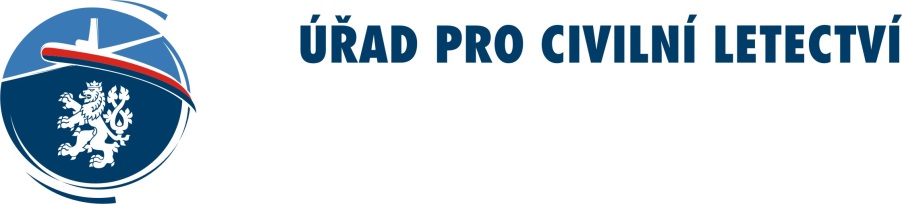 ŽÁDOST O CERTIFIKACI dle EASALetiště: Podle nařízení Evropského parlamentu a Rady (ES) č. 216/2008 o společných pravidlech v oblasti civilního letectví; nařízení Komice (EU) č. 139/2014 kterým se stanoví požadavky a správní postupy týkající se letišť; současně dle zákona č. 49/1997 Sb., o civilním letectví a o změně a doplnění zákona č. 455/1991 Sb., o živnostenském podnikání (živnostenský zákon), ve znění pozdějších předpisů a dle zákona č. 500/2004 Sb., Správní řád.I. Údaje o žadateli:Žadatel - právnická osoba:	     Obchodní jméno:	     Právní forma:	     Identifikační číslo (IČO):	     Sídlo:	     Kontaktní telefon:	     e-mail:	     Deklarace shody: Provozovatel letiště (žadatel) potvrzuje správnost a úplnost uvedených údajů v této žádosti pro osvědčení letiště podle nařízení (EU) č 139/2014.II. Údaje o letištiIII. Údaje o provozovateliVI. Návrh personálního obsazení		Jméno:	Podpis:V. Účastníci správního řízeníZde označte další účastníky řízení dle § 45 zákona č. 500/2004 Sb., Správní řád.VI. PřílohyPoskytování služeb třetími stranamiVyňaté části z Nařízení Komise (EU) č. 139/2014Příloha č. I. - Poskytování služeb třetími stranamiPříloha č. II. - Vyňaté části z Nařízení Komise (EU) č. 139/2014ČÁST - ADR.OR.B.015 - Žádost o osvědčenía) žádost o osvědčení se podává formou a způsobem stanoveným příslušným úřadem.b) žadatel předloží příslušnému úřadu:1) svůj oficiální název a obchodní název, adresu a doručovací adresu;2) informace a údaje týkající se:i) polohy letiště,ii) druhů provozu prováděných na letišti aiii) návrhu letiště a zařízení na letišti v souladu s příslušnými certifikačními specifikacemi stanovenými agenturou.3) případné návrhy odchylek od příslušných platných certifikačních specifikací stanovených agenturou;4) dokumentaci, ve které prokáže, jakým způsobem splní příslušné požadavky stanovené nařízením (ES) č. 216/2008 a prováděcími pravidly k němu. Součástí této dokumentace je postup uvedený v letištní příručce, ve kterém bude popsáno, jakým způsobem budou řízeny a příslušnému úřadu oznamovány následné změny, které nevyžadují předchozí souhlas; následné změny tohoto postupu musí být předem schváleny příslušným úřadem;5) doklady o dostatečných zdrojích k provozování letiště v souladu s platnými požadavky;6) doklady prokazující vztah žadatele k vlastníku letiště a/nebo vlastníku pozemku;7) jména a příslušné informace o odpovědném vedoucím pracovníkovi a ostatních určených osobách stanovené v bodě ADR.OR.D.015 a8) kopii letištní příručky stanovené v bodě ADR.OR.E.005.c) Pokud s tím příslušný úřad vysloví souhlas, informace uvedené v bodech 7 a 8 mohou být poskytnuty v pozdější lhůtě stanovené příslušným úřadem, avšak před vydáním osvědčení.Odpovědná osoba:PodpisV      Dne:      ICAO kód - název letiště:Provozní podmínky:Den:      Noc:      Den:      Noc:      Den:      Noc:      Den:      Noc:      Den:      Noc:      Den:      Noc:      Den:      Noc:      Den:      Noc:      Den:      Noc:      Den:      Noc:      Den:      Noc:      Den:      Noc:      Provozní podmínky:VFR / IFRVFR / IFRVFR / IFRVFR / IFRVFR / IFRVFR / IFRVFR / IFRVFR / IFRVFR / IFRVFR / IFRVFR / IFRVFR / IFRRWY - Vyhlášené délky:RWYRWY - Vyhlášené délky:ASDARWY - Vyhlášené délky:LDARWY - Vyhlášené délky:TODARWY - Vyhlášené délky:TORATyp přiblížení:TypTypTypRWYRWYTyp přiblížení:NepřístrojovéNepřístrojovéNepřístrojovéNepřístrojovéNepřístrojovéTyp přiblížení:PřístrojovéPřístrojovéPřístrojovéPřístrojovéPřístrojovéTyp přiblížení:Nepřesné přístrojové přiblíženíNepřesné přístrojové přiblíženíNepřesné přístrojové přiblíženíNepřesné přístrojové přiblíženíNepřesné přístrojové přiblíženíTyp přiblížení:Přesné přiblíženíPřesné přiblíženíPřesné přiblíženíPřesné přiblíženíPřesné přiblíženíTyp přiblížení:Standardní kategorie IStandardní kategorie IStandardní kategorie IStandardní kategorie IStandardní kategorie ITyp přiblížení:Za provozních podmínek horších než standardní kategorie IZa provozních podmínek horších než standardní kategorie IZa provozních podmínek horších než standardní kategorie IZa provozních podmínek horších než standardní kategorie IZa provozních podmínek horších než standardní kategorie ITyp přiblížení:Přesné přiblížení kategorie IIPřesné přiblížení kategorie IIPřesné přiblížení kategorie IIPřesné přiblížení kategorie IIPřesné přiblížení kategorie IITyp přiblížení:Za provozních podmínek jiných než standardní kategorie IIZa provozních podmínek jiných než standardní kategorie IIZa provozních podmínek jiných než standardní kategorie IIZa provozních podmínek jiných než standardní kategorie IIZa provozních podmínek jiných než standardní kategorie IITyp přiblížení:Přesné přiblížení kategorie III. APřesné přiblížení kategorie III. APřesné přiblížení kategorie III. APřesné přiblížení kategorie III. APřesné přiblížení kategorie III. ATyp přiblížení:Přesné přiblížení kategorie III. BPřesné přiblížení kategorie III. BPřesné přiblížení kategorie III. BPřesné přiblížení kategorie III. BPřesné přiblížení kategorie III. BTyp přiblížení:Přesné přiblížení kategorie III. CPřesné přiblížení kategorie III. CPřesné přiblížení kategorie III. CPřesné přiblížení kategorie III. CPřesné přiblížení kategorie III. CProvozní minima:RWYProvozní minima:DA/ DHProvozní minima:MDA/ MDHProvozní minima:Dohlednost/ RVRKódové značení letiště:Schválené kritické typy letadel nad rámec kódového značení letiště:Schválené kritické typy letadel nad rámec kódového značení letiště:Schválené kritické typy letadel nad rámec kódového značení letiště:Schválené kritické typy letadel nad rámec kódového značení letiště:Poskytování služby řízení na odbavovací ploše:Kategorie letiště pro záchrannou a požární službu:Poskytování paliv na letišti:Ostatní:Provozovatel letištěOrganizační diagramLetištní mapa/mapyVlastnictví letištních pozemkůTyp provozuPoskytování služeb třetími stranamiPokud aplikováno, vyplnit tabulku na str. 5Provozní základna (OB): datum, verzeLetištní příručka: datum, verzeCertifikační základna (CB): datum, verzeProjektová dokumentace překážkových ploch: datum, verzeOdpovědný vedoucíŘízení bezpečnostiKontrola dodržování předpisůProvozní služby a údržba letištěLetištěOrganizaceTyp poskytované službyZaměstnanciVlastní SMSPoznámkyOdpovědná osoba:PodpisDatum: